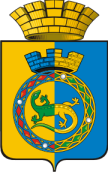 АДМИНИСТРАЦИЯ ГОРНОУРАЛЬСКОГО ГОРОДСКОГО ОКРУГА постановление08.02.2018										           №226г. Нижний ТагилОб обеспечении питанием обучающихся  по  очной форме обучения в  муниципальных общеобразовательных организациях, обособленных структурных подразделениях  общеобразовательных организаций Горноуральского городского округа в 2018 году    В соответствии со статьей 37 Федерального закона от 29 декабря 2012 года N 273-ФЗ "Об образовании в Российской Федерации", статьей 22 и 33-1 Закона Свердловской области от 15 июля 2013 года N 78-ОЗ "Об образовании в Свердловской области", Законом Свердловской области от 20 ноября 2009 года N 100-ОЗ "О социальной поддержке многодетных семей в Свердловской области", во исполнение Постановления Главного государственного санитарного врача Российской Федерации от 23.07.2008 N 45 "Об утверждении СанПиН 2.4.5.2409-08", постановления Правительства Свердловской области от 05 марта 2014 года № 146-ПП «Об обеспечении питанием обучающихся по очной форме обучения в государственных общеобразовательных организациях Свердловской области, муниципальных общеобразовательных организациях, расположенных на территории Свердловской области, обособленных структурных подразделениях государственных общеобразовательных организаций Свердловской области и частных общеобразовательных организациях по имеющим государственную аккредитацию основным общеобразовательным программам, расположенных на территории Свердловской области» с изменениями,   постановлением Правительства Свердловской области от 29.12.2016 № 919-ПП «Об утверждении государственной программы Свердловской области «Развитие системы образования в Свердловской области до 2024 года», постановлением администрации Горноуральского городского округа от 29.09.2014г.  № 2606 «Об утверждении муниципальной программы  «Развитие системы образования в Горноуральском городском округе на 2015-2020 годы» (с изменениями), на основании решения Думы  Горноуральского городского округа от 23.11.2006 г. № 35/13 «О компенсационных выплатах на питание обучающихся в муниципальных общеобразовательных учреждениях»,  в целях укрепления здоровья и профилактики хронических заболеваний детей, обеспечения полноценным питанием обучающихся, создания равных условий получения образования обучающимися из различных социальных слоев населения Горноуральского городского округа администрация Горноуральского городского округа  администрация Горноуральского городского округаПОСТАНОВЛЯЕТ:1. Осуществлять за счет субсидий из областного бюджета обеспечение питанием обучающихся  по  очной форме обучения в  муниципальных общеобразовательных организациях, обособленных структурных подразделениях  общеобразовательных организаций:     1.1  обеспечение бесплатным питанием (завтрак или обед) обучающихся начальных классов;               1.2. обеспечение бесплатным питанием (завтрак или обед) обучающимся  из числа детей-сирот, детей, оставшихся без попечения родителей, детей из семей, имеющих среднедушевой доход ниже величины прожиточного минимума, установленного в Свердловской области, детей из многодетных семей,  обучающихся в муниципальных общеобразовательных организациях, обособленных структурных подразделениях  общеобразовательных организаций;         1.3.  обеспечение бесплатным  двухразовым питанием (завтрак и обед) обучающимся  с ограниченными возможностями здоровья, в том числе детям-инвалидам. 2. Обеспечение питанием обучающихся в муниципальных общеобразовательных организациях, обособленных структурных подразделениях муниципальных общеобразовательных организаций Горноуральского городского округа осуществляется исходя из фактического посещения обучающимися образовательных организаций.           3. Исполнение расходной части бюджета, связанных с обеспечением питания обучающихся в  муниципальных общеобразовательных  организациях, обособленных структурных подразделениях муниципальных общеобразовательных организациях  осуществлять в пределах бюджетных ассигнований, утвержденных на соответствующий финансовый год.4.          Основанием для предоставления бесплатного питания (завтрак или обед) обучающимся по очной форме обучения в муниципальных общеобразовательных  организациях и обособленных структурных подразделениях  общеобразовательных организаций Горноуральского городского округа  является :     4.1.  обучающимся  из числа детей-сирот, детей, оставшихся без попечения родителей:1) заявление законных представителей обучающегося на имя руководителя учреждения;2) копия постановления о назначении опекуна (попечителя).     4.2. детей из семей, имеющих среднедушевой доход ниже величины прожиточного минимума, установленного в Свердловской области:1) заявление родителей (законных представителей) обучающегося на имя руководителя учреждения;2) справка о среднедушевом доходе семьи, выданной территориальным исполнительным органом государственной власти Свердловской области – управлением социальной политики по городу Нижний Тагил и Пригородному району по форме установленной постановлением Правительства Свердловской области.   4.3. детей из многодетных семей:1) заявление родителей (законных представителей) обучающегося на имя руководителя учреждения;2) копия документа о многодетности.         5. Установить за счет средств местного бюджета норматив компенсации расходов на предоставление питания учащимся 5-11 классов муниципальных общеобразовательных учреждений и обособленных структурных подразделениях  общеобразовательных учреждений (за исключением категорий учащихся 5-11 классов, предусмотренных в пункте 1 настоящего Постановления) в размере 4 рубля на одного учащегося в день.         6. Согласно рекомендуемым нормам потребления продуктов питания, утвержденных постановлением Главного государственного санитарного врача Российской Федерации от 23.07.2008 № 45 «Об утверждении СанПин 2.4.5.2409-08»,  возраста детей, цен на продукты питания, установить стоимость питания на одного учащегося в учебный день с 08.02.2018 года:          1)  Завтрак:           - начальные классы   -  38 руб. 06 коп.           - 5-11 классы              -  43 руб. 90 коп.          2)   Обед:               - начальные классы   -  54 руб. 97 коп.           - 5-11 классы              -   63 руб. 40 коп.          3)  Учащимся с ограниченными возможностями здоровья начальных классов, в том числе детям-инвалидам, специальных (коррекционных) классов, в том числе детям-инвалидам, на сумму 93,03 рубля  в учебный день;  4) Учащимся с ограниченными возможностями здоровья, в том числе детям инвалидам 5-11 классов, специальных (коррекционных) классов, в том числе детям-инвалидам,  на сумму 107,30  рублей в учебный день.   7. Признать утратившим силу постановление администрации Горноуральского городского округа от 14.02.2017 года № 171 «Об обеспечении питанием учащихся обучающихся по очной форме обучения в муниципальных  общеобразовательных учреждениях, обособленных структурных подразделениях общеобразовательных учреждений (организаций)  Горноуральского городского округа».8.  Опубликовать настоящее постановление в установленном порядке и разместить на официальном сайте Горноуральского городского округа.9. Настоящее постановление вступает в силу со дня его официального опубликования и распространяет свое действие на правоотношения, возникшие с 08 февраля 2018 года. 10. Контроль  за выполнением настоящего постановления возложить на заместителя главы администрации по экономике и стратегическому развитию В.В.Хватаева.Глава  округа  		                   Д.Г.Летников